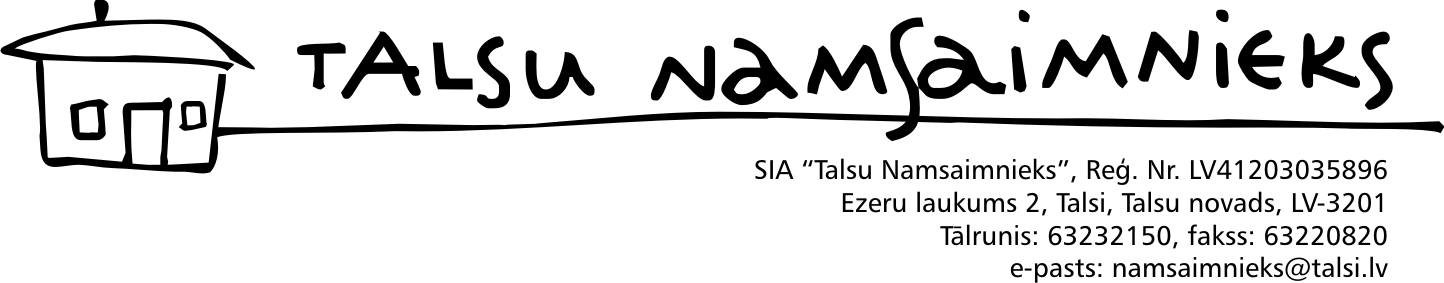 2016.gada 27.janvārī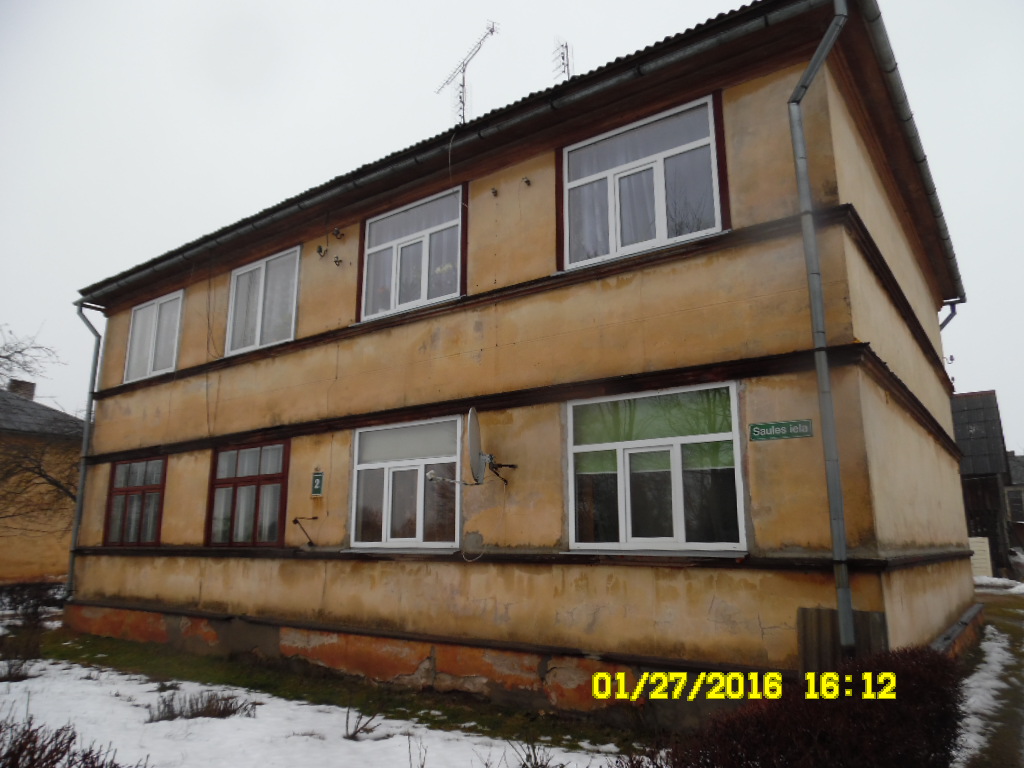 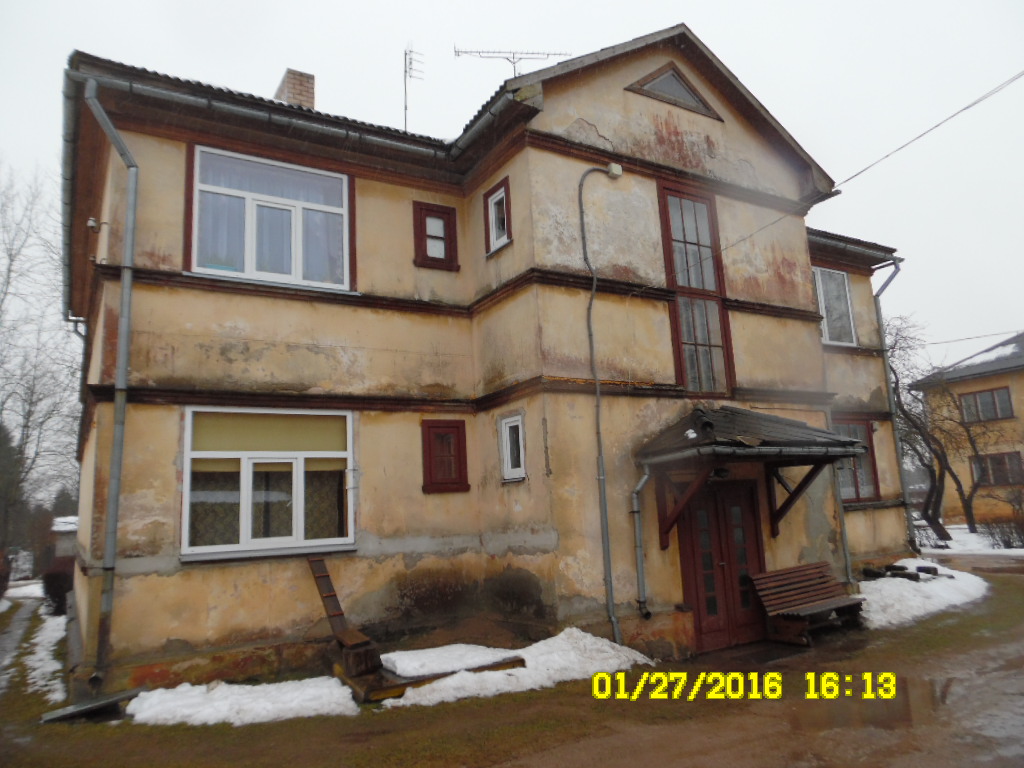 Turpinājumā – apsekošanas fotofiksācija.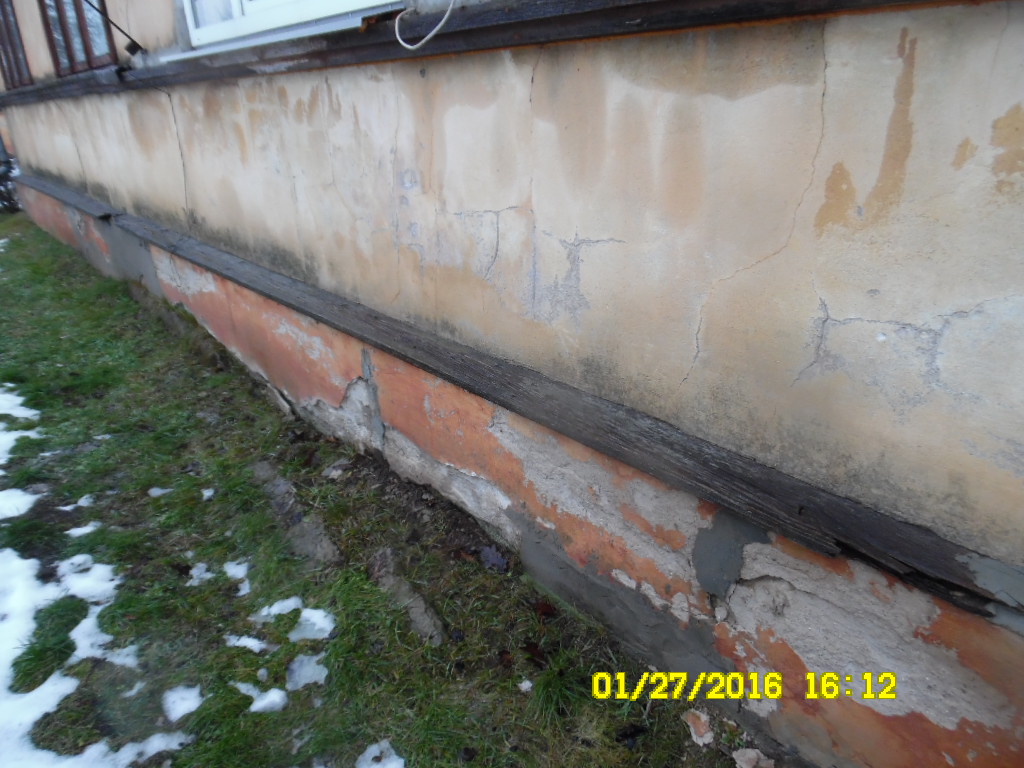 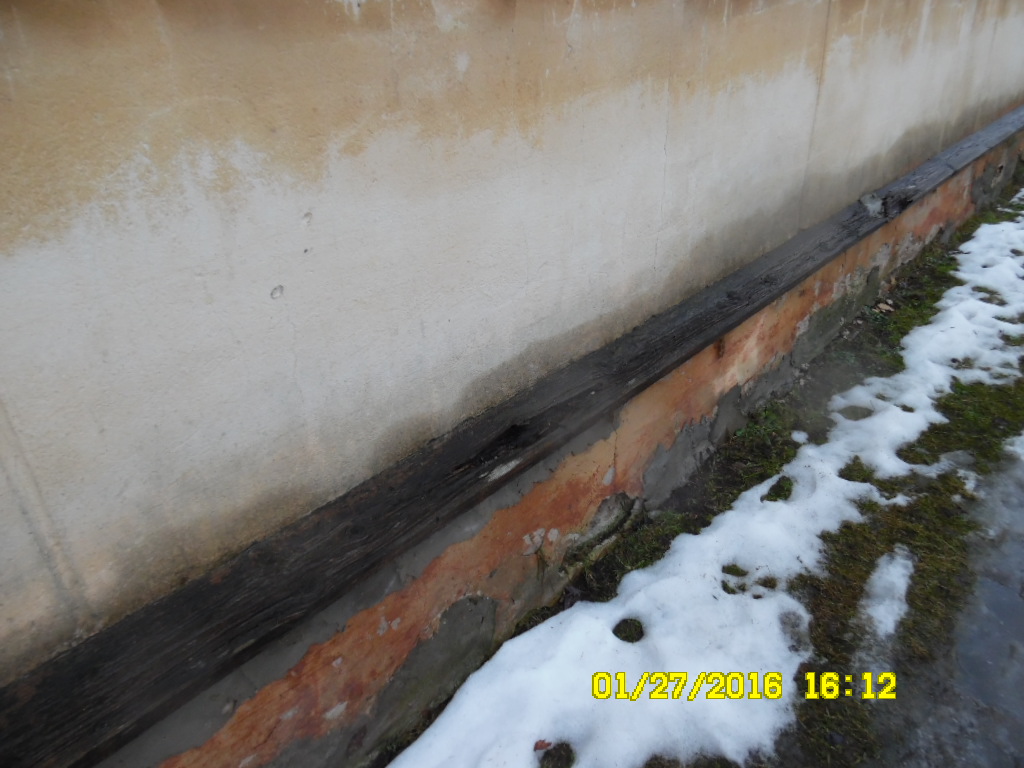 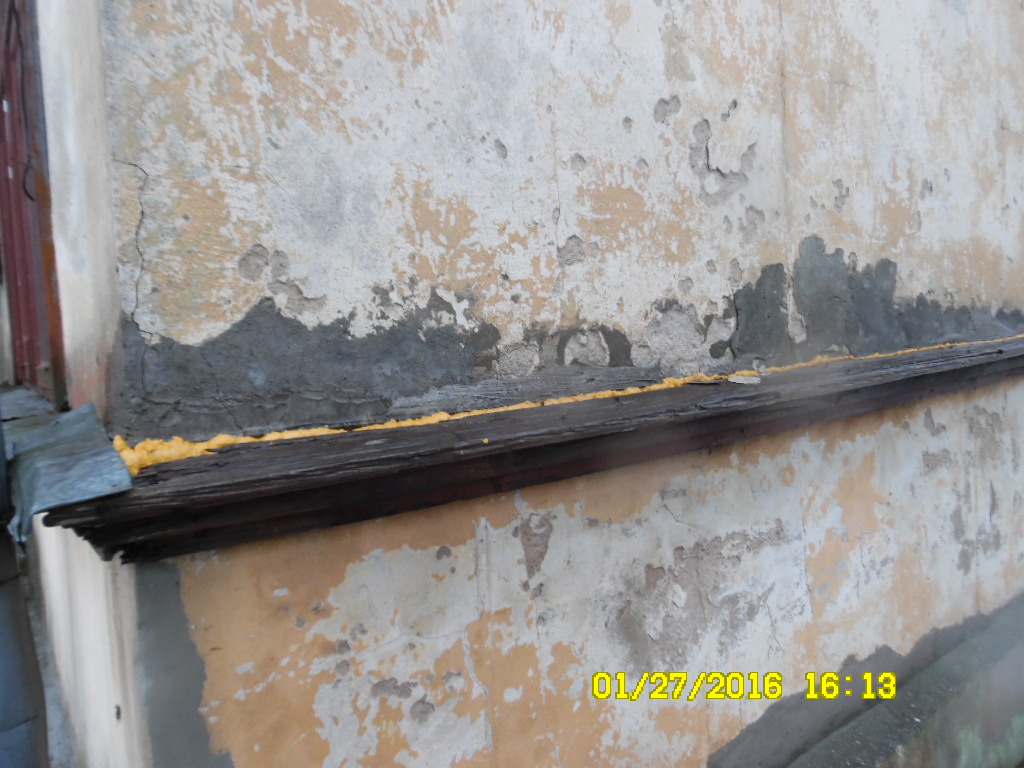 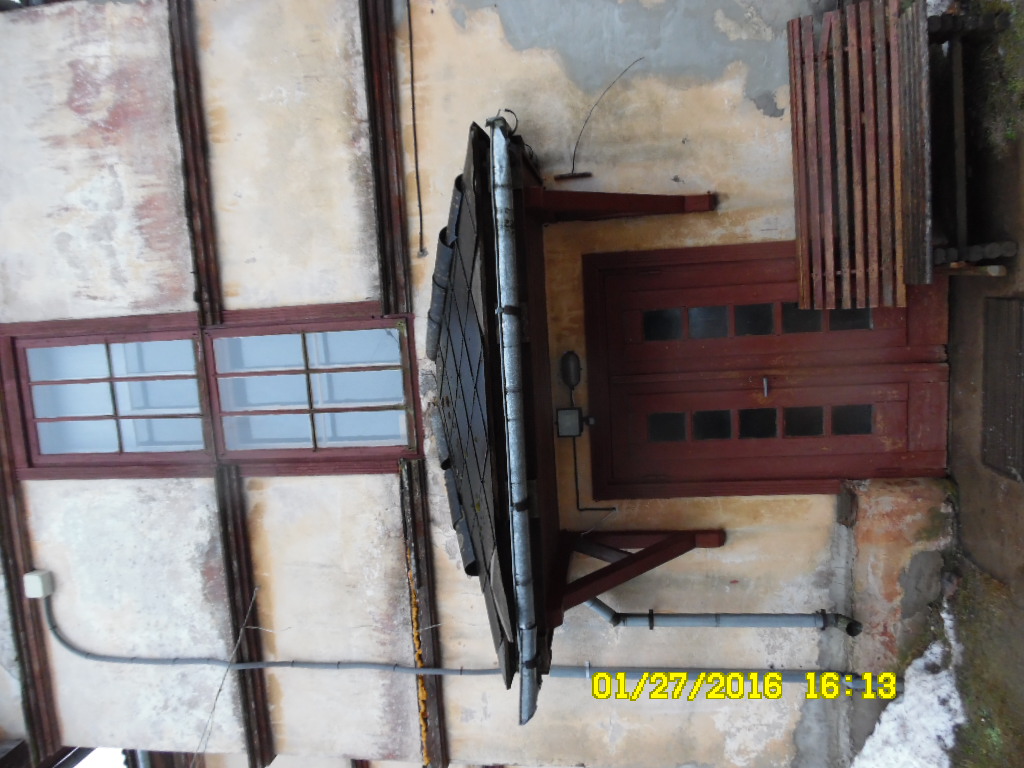 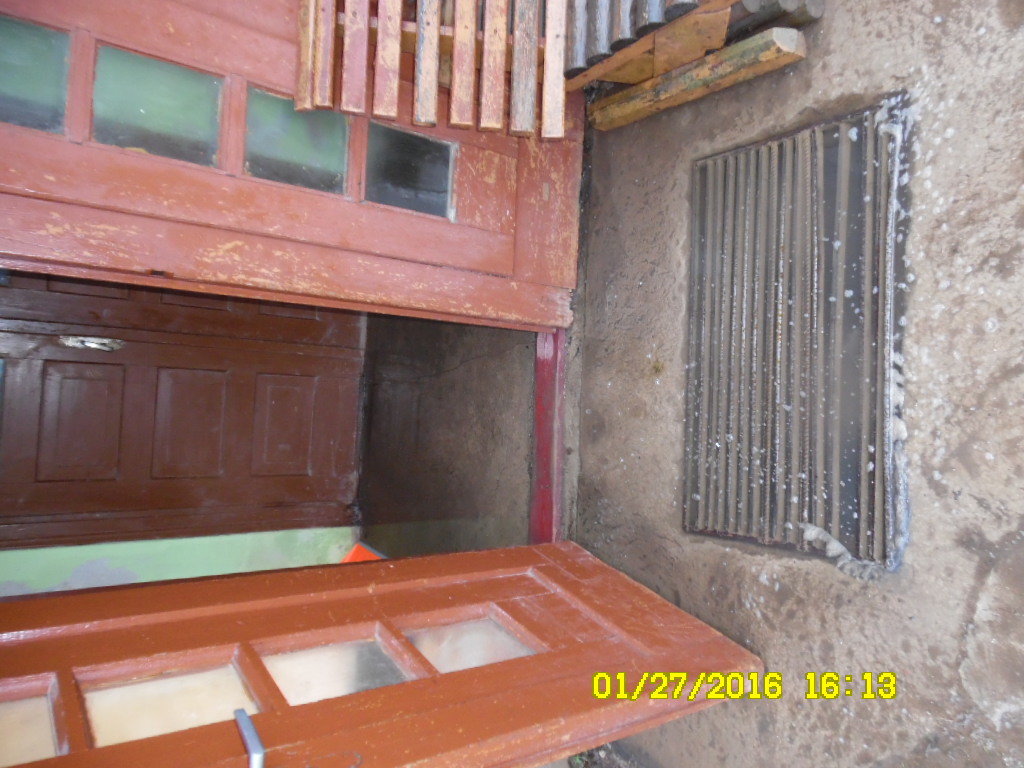 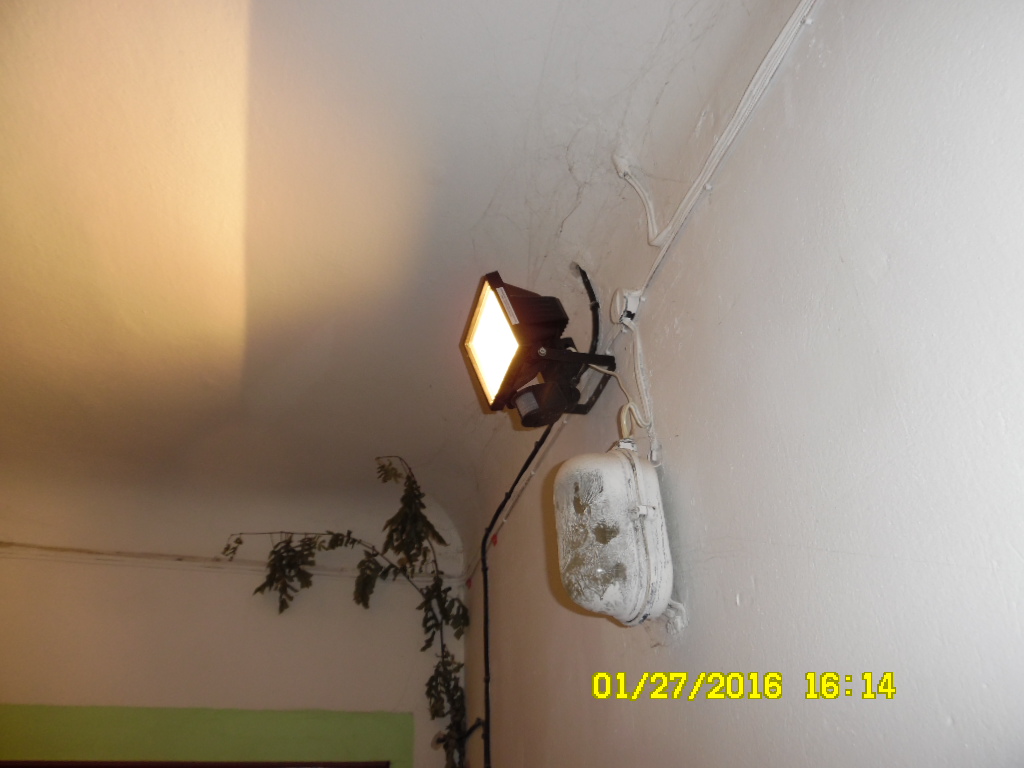 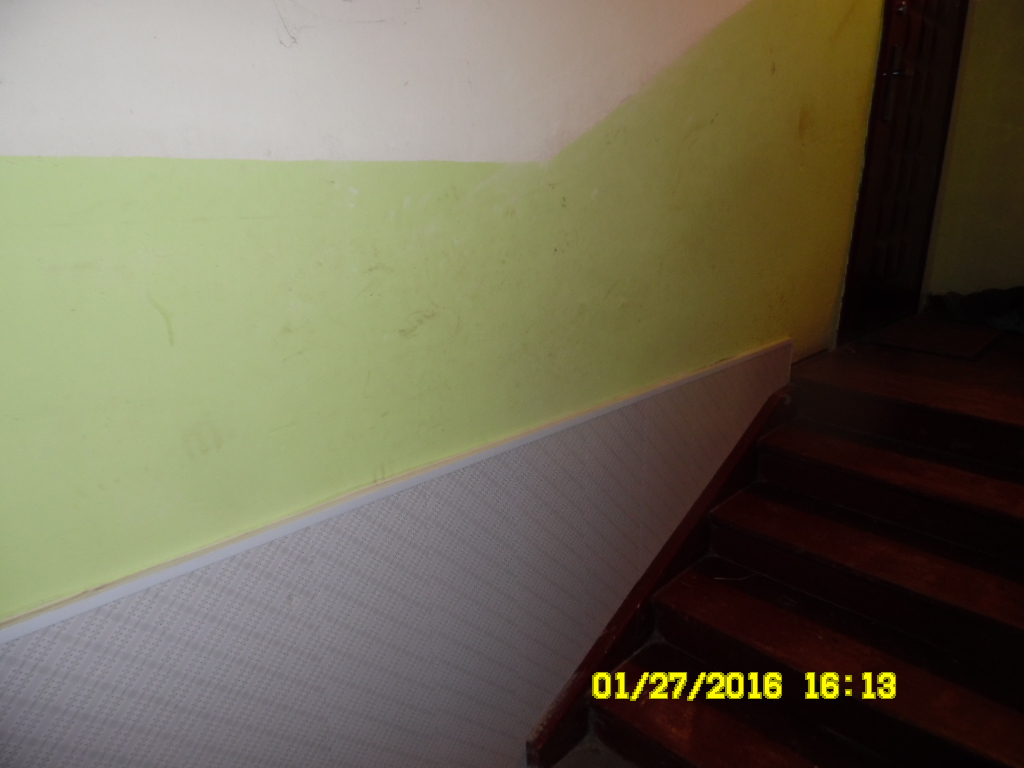 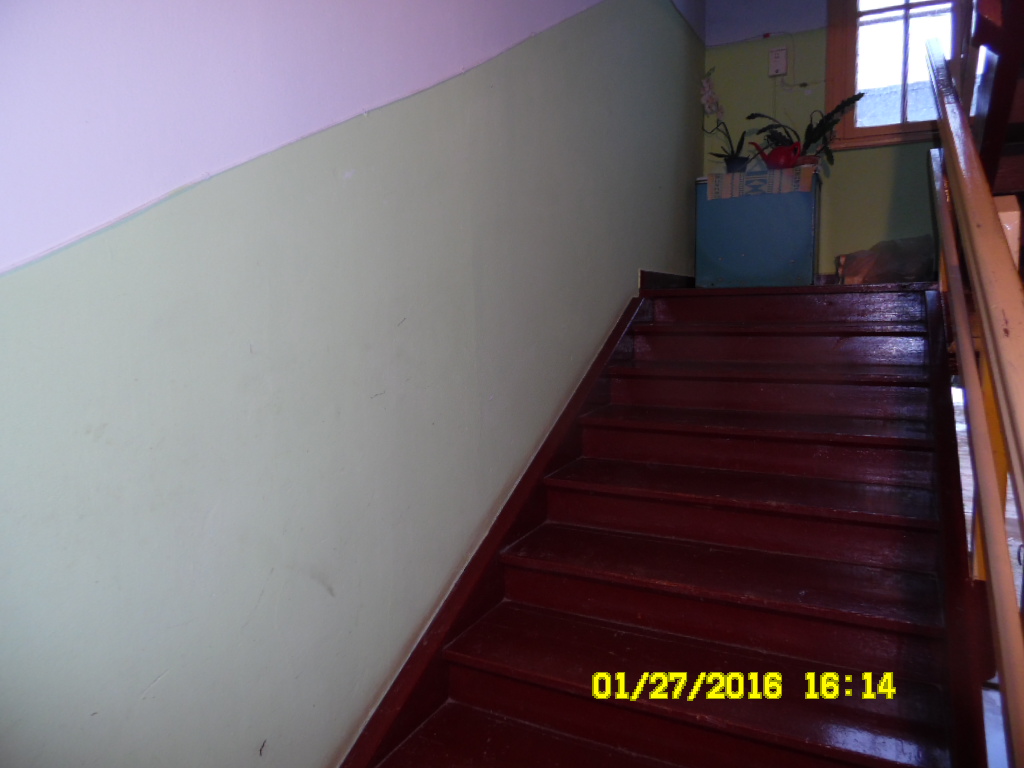 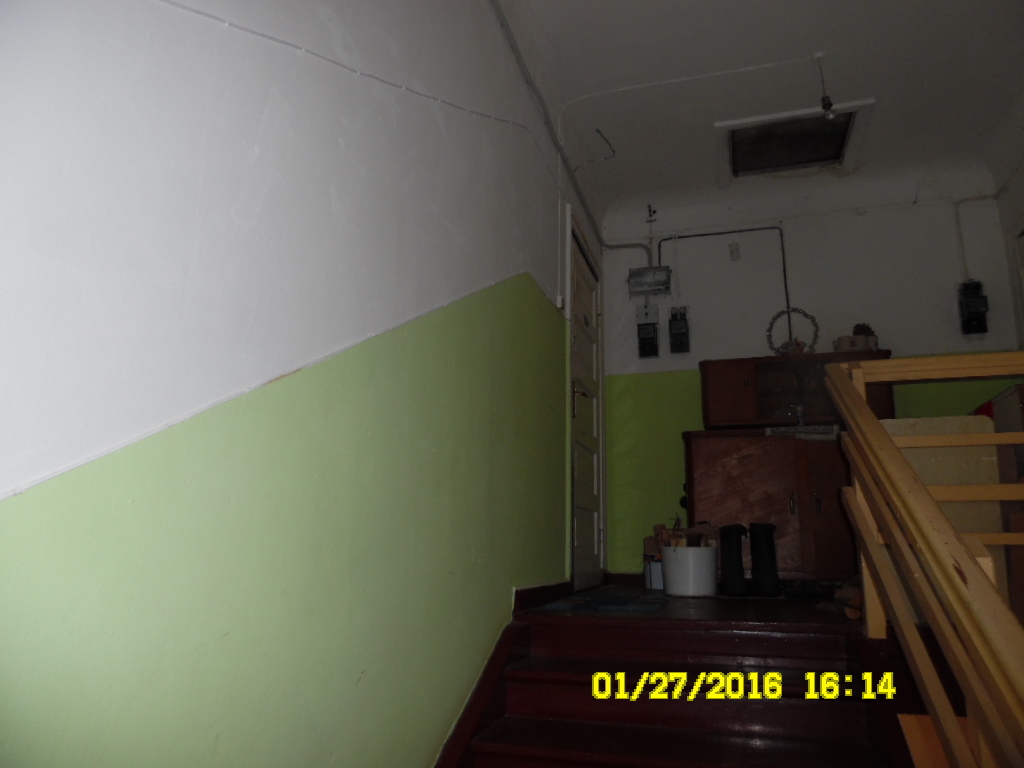 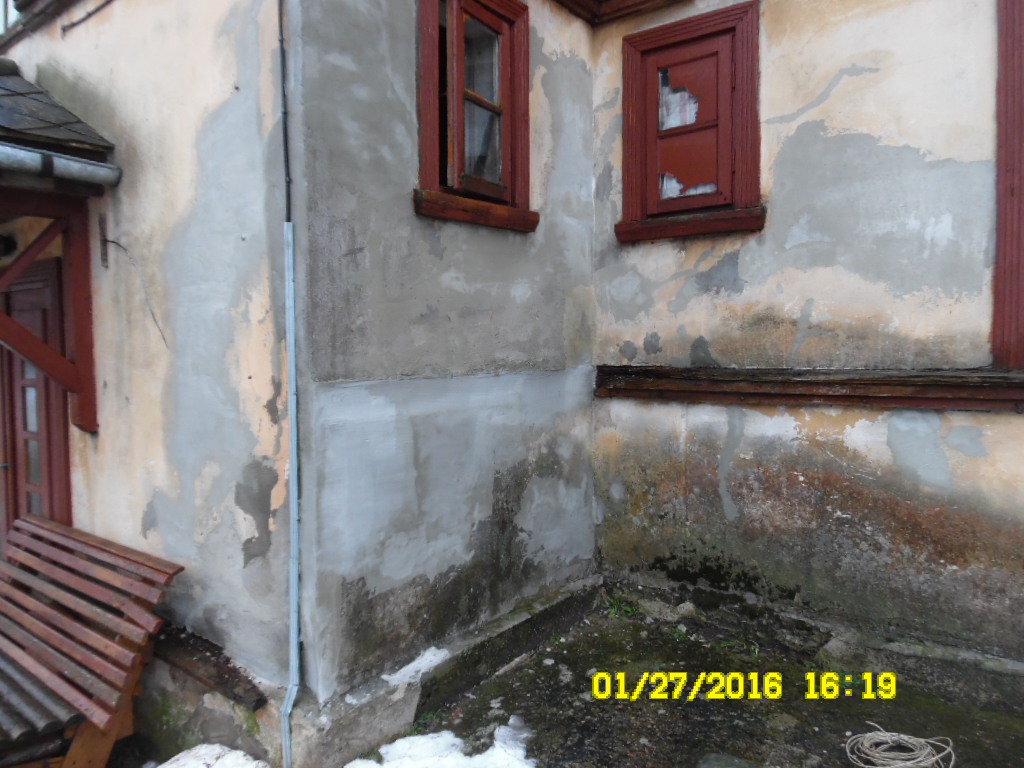 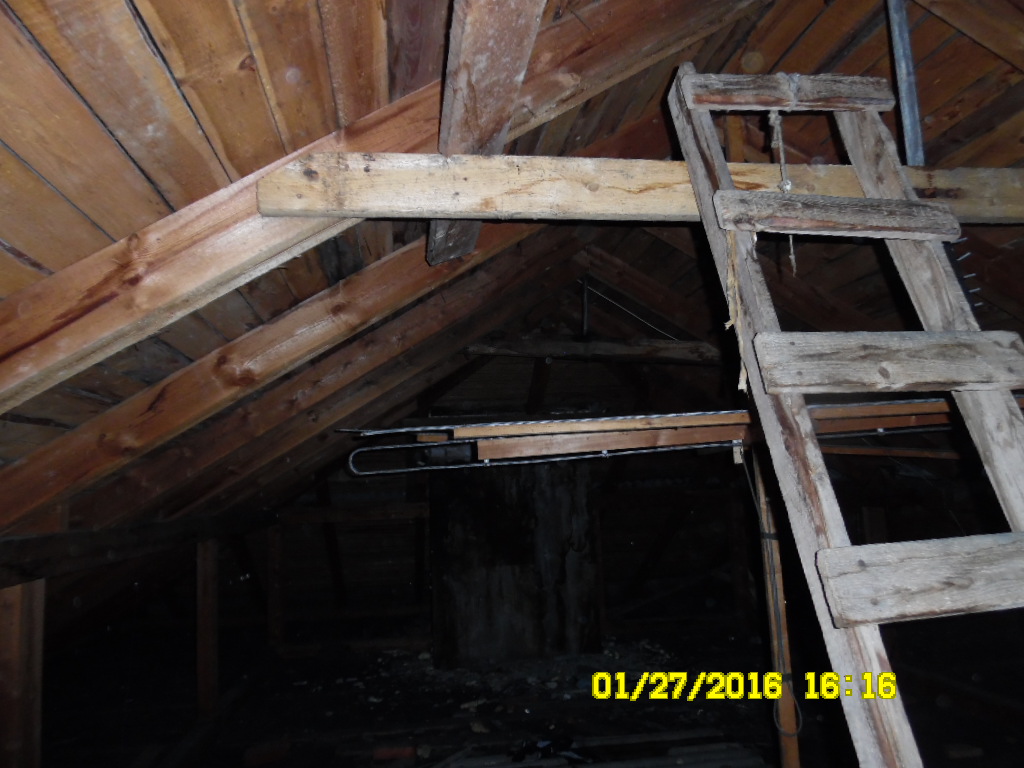 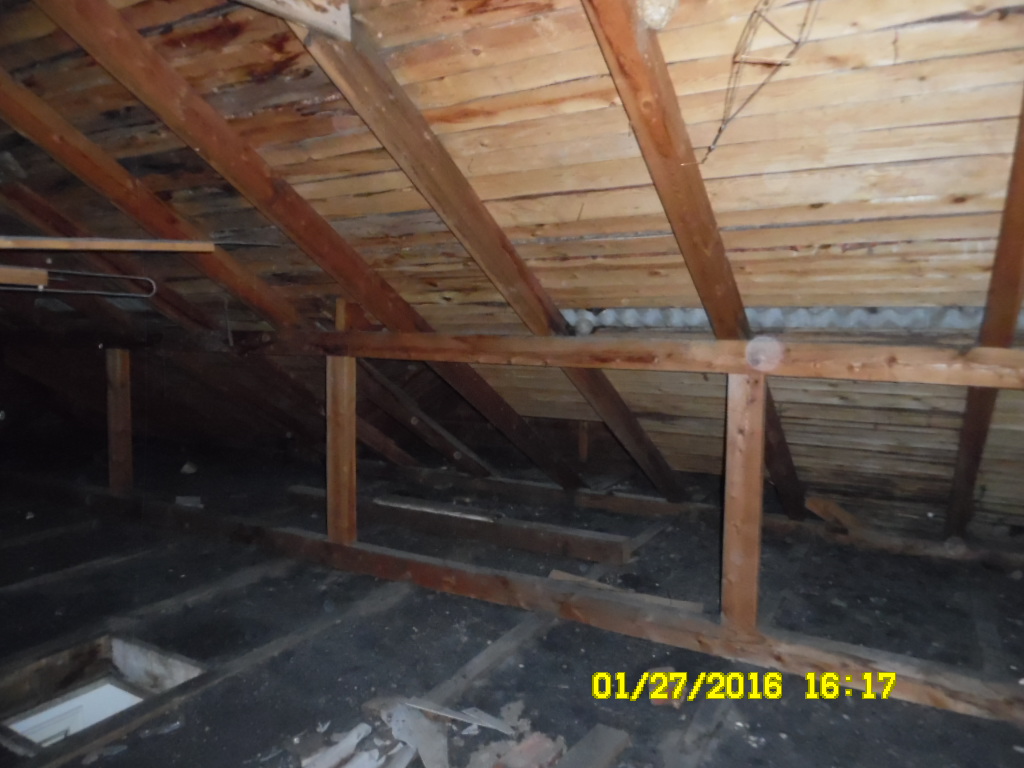 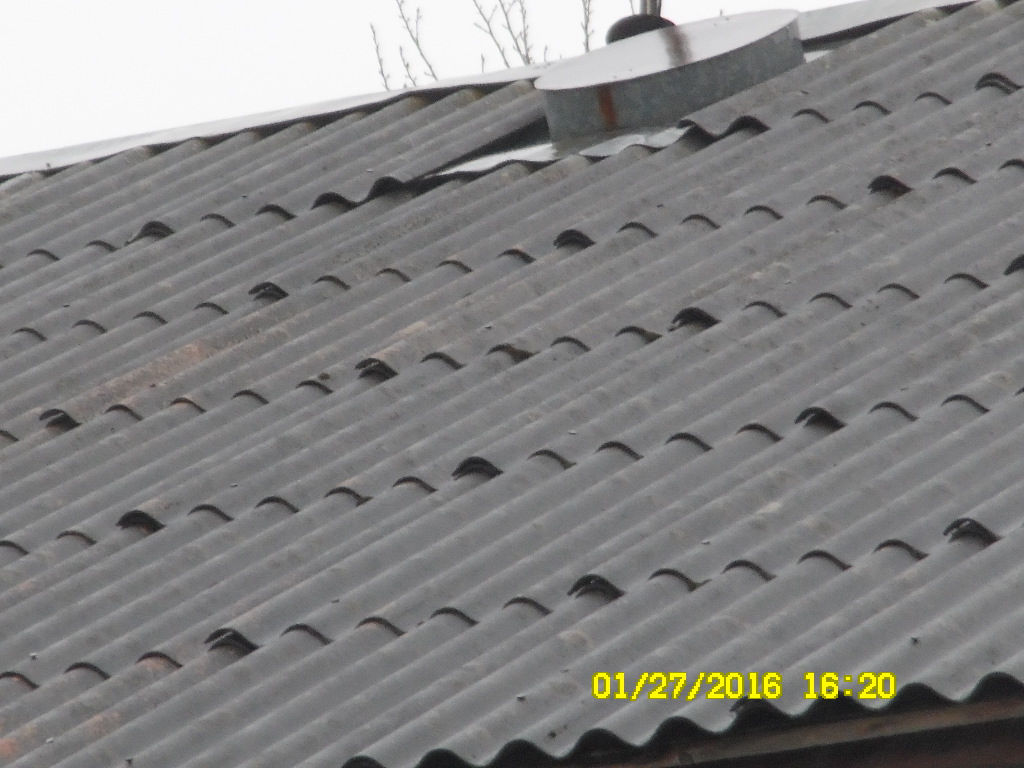 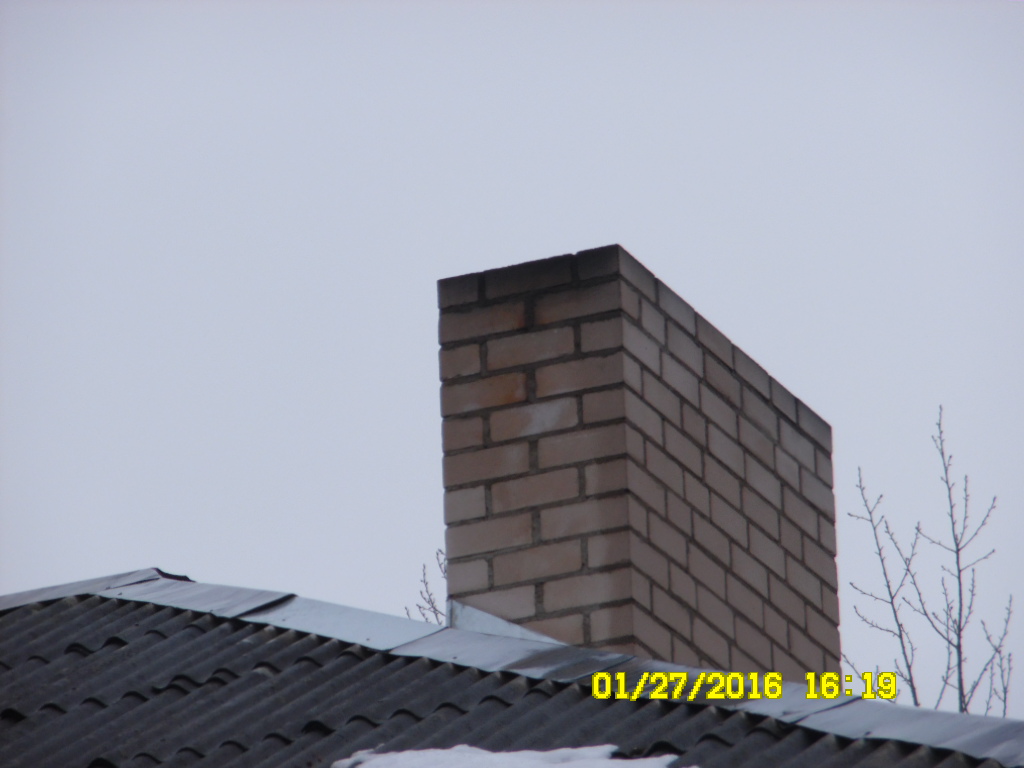 Pārvaldnieks: SIA "Talsu namsaimnieks" Komisijas locekļi: Sigita Mazzariņa, Normunds Artis Bērziņš           Aktu apstiprinu:____________________Aktu apstiprinu:____________________Dzīvojamās mājas adrese Saules iela 2, Stende, Talsu novadsPamatinformācija par apsaimniekojamo mājuPamatinformācija par apsaimniekojamo mājuMājas ekspluatācijas pieņemšanas gadsnav informācijaMājas stāvu skaits2Mājas zemes gabala platība, m21582Mājas kopējā platība,m2221.59Dzīvokļu skaits4N.p.k.Apsekojamā objekta daļa, inženiertehniskā aprīkojumsTehniskais stāvoklisApsekošanas rezultāti, veicamie darbi 1234I.Mājai piesaistītais zemesgabals, teritorijas labiekārtojumsI.Mājai piesaistītais zemesgabals, teritorijas labiekārtojumsI.Mājai piesaistītais zemesgabals, teritorijas labiekārtojumsI.Mājai piesaistītais zemesgabals, teritorijas labiekārtojums1Brauktuves, ietves, celiņiapmierinošsBrauktuve pie mājas ar grants segumu, kurā lietusūdens izskalotas bedres. Celiņš gar mājas gala sienu – ar betona plātņu segumu.2ApzaļumojumsapmierinošsMājai piekrītošajā teritorijā – kopts zāliens. Teritorijā – kopti košumkrūmi, dzīvžogs, augļu koki un mazdārziņi.3Mazās arhitektūras formas (lapenes, ūdensbaseini, skulptūras u.c.nav4Nožogojums un atbalsta sienasnav5Atkritumu laukumi-6Bērnu laukumi, to aprīkojumsnav7NotekūdeņiapmierinošsLietusūdeņi no sētas braucamās daļas daļēji tiek novadīti zālienā, iesūcas zemē, sakrājas peļkēs.8CitiII.Būves daļas, mājas konstruktīvie elementiII.Būves daļas, mājas konstruktīvie elementiII.Būves daļas, mājas konstruktīvie elementiII.Būves daļas, mājas konstruktīvie elementi1Pamati un pamatnesapmierinošsCokols pa visu mājas perimetru bojāts – saplaisājis, vietām nokritis, atdalījies. Veikta neliela atjaunošana. Taču ieteicama cokola atjaunošana, betonējot, lai lietusūdens pastiprināti netiku uzņemts pamatu konsdtrukcijās. 2Ēkas aizsargapmaleneapmierinošsĒkai nav aizsargapmale. 3Nesošās sienasapmierinošsApmesta koka māja, apmetums daudzviet nokritis, atsedzot bojātas koka konstrukcijas. Atsegtās koka konstrukcijas bojājusi puve, nepieciešama to maiņa. Jāatjauno apmetums.4Ailu sijas un pārsedzesapmierinošsAilu sijas pakļautas koka ēkas “staigāšanai”.5Starpsienas6Iekšsienu apdareapmierinošsKāpņu telpas sienas krāsotas, nedaudz pabalējušas. 2015.gada rudenī mājas I stāvā uzstādīts plastmasas panelis, jo sienas bija cietušas mitruma.7Ārsienu apdareneapmierinošsApmetums visai mājai – bojāts, uz ārsienām plaisas, pa kurām iekļūst lietusūdens, bojājot mājas koka konstrukcijas. Nepieciešams atjaunot apmetumu un fasādes krāsojumu.8Lodžijas, balkoninav9Ieeju lieveņi, jumtiņiapmierinošs/neapmierinošsLievenis jumtiņa segumam trūkst daļa kores. Jumtiņam ierīkota lietusūdens noteksistēma. Lievenis atrodas zem sētas līmeņa, kā rezultātā lietusūdens iekļūst kāpņu telpā. 10Starpstāvu pārsegumiapmierinošsKoka konstrukciju, deformācijas nenovēro.11Pagraba pārsegumsapmierinošsKoka konstrukciju, deformācijas nenovēro.12Bēniņu pārsegumsapmierinošsKoka konstrukciju pārsegums, siltināts ar izdedžu-skaidu siltinājumu. Ieteicama bēniņu siltināšana ar mūsdienīgiem siltināšanas materiāliem, lai uzlabotu mājas energoefektivitāti.13Jumta nesošā konstrukcijaapmierinošsKoka nesošā konstrukcija, kas cietusi lietusūdens dēļ no bojājuma jumta segumā.14Jumta klājs15Jumta segumsapmierinošsAzbesta šīfera segums, labots, šobrīd “netek”. Ieteicama jumta seguma maiņa.16Lietus ūdens novadsistēmaapmierinošsLietusūdens novadsistēma vizuāli nepievilcīga, taču funkcijas pilda. Ieteicama lietusūdens sistēmas maiņa, mainot jumta segumu.17Kāpnes un pandusiapmierinošsKāpņu telpas kāpnes –  koka konstrukcijas, krāsotas (svaigs krāsojums).18GrīdasapmierinošsI stāvā – betona grīda. II stāvā – koka, krāsota.19Ailu aizpildījumsapmierinošsĀrdurvis un vējtvera durvis novecojušas, iespējamas problēmas ar normālu durvju funkcionēšanu. Ieteicama abu durvju maiņa. Kāpņu telpas logs novecojis, ieteicama tā maiņa no koka konstrukcijas uz PVC konstrukcijas. 75% no dzīvokļu īpašumu veikta koka konstrukciju logu maiņa uz PVC.20Ventilācijas šahtas un kanāliapmierinošsMājā dabīgā ventilācija.21CitiIII. Iekšējie inženiertīkli un iekārtasIII. Iekšējie inženiertīkli un iekārtasIII. Iekšējie inženiertīkli un iekārtasIII. Iekšējie inženiertīkli un iekārtas1Ūdensvadsapmierinošs Ieteicama noslēgarmatūras un izlaides armatūras maiņa vai jaunas uzstādīšana stāvvadiem, izņemot 3.dzīvokli, kur ir veikta to uzstādīšana.2Koplietošanas elektroinstalācijalabsKāpņu telpā uzstādīts kustību sensors. Ieteicams prožektora vietā uzstādīt LED apgaismojumu.3Apkures sistēmaapmierinošsKatrā dzīvoklī – cietā kurināmā plītis un krāsnis.4KanalizācijaapmierinošsDzīvokļos izbūvētas jaunās paaudzes kanalizācijas sistēmas, kas ievadītas asenizācijas bedrēs.5DūmvadilabsVeikta dūmvadu virsjumta galvu pārmūrēšana.